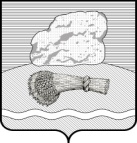 РОССИЙСКАЯ ФЕДЕРАЦИЯКАЛУЖСКАЯ ОБЛАСТЬ ДУМИНИЧСКИЙ РАЙОНАДМИНИСТРАЦИЯ СЕЛЬСКОГО ПОСЕЛЕНИЯ «СЕЛО ЧЕРНЫШЕНО»                                ПОСТАНОВЛЕНИЕ        18 марта 2019 года                                                                                          № 17О Порядке заключения соглашений о передаче полномочий муниципального заказчика по заключению и исполнению муниципальных контрактов при осуществлении бюджетных инвестиций в объекты муниципальной собственностисельского поселения «Село Чернышено»В соответствии с пунктом 4 статьи 79 Бюджетного кодекса Российской Федерации, Уставом сельского поселения «Село Чернышено» администрация сельского поселения «Село Чернышено» ПОСТАНОВЛЯЕТ:1. Утвердить Порядок заключения соглашений о передаче полномочий муниципального заказчика по заключению и исполнению муниципальных контрактов при осуществлении бюджетных инвестиций в объекты муниципальной собственности сельского поселения «Село Чернышено» (прилагается).2. Постановление вступает в силу с даты его обнародования и подлежит размещению на официальном сайте администрации сельского поселения «Село Чернышено» в информационно-телекоммуникационной сети «Интернет» http://chernisheno.ru/.      3. Контроль за выполнением настоящего постановления оставляю за собой.           Глава администрации	                        		Эвергетова Т.Н.Приложение к постановлению администрации сельского поселения «Село Чернышено» от 18 марта 2019г. №17Порядокзаключения соглашений о передаче полномочий муниципального заказчика по заключению и исполнению муниципальных контрактов при осуществлении бюджетных инвестиций в объекты муниципальной собственности сельского поселения «Село Чернышено»1. Основные положения1. Порядок заключения соглашений о передаче полномочий муниципального заказчика по заключению и исполнению муниципальных контрактов при осуществлении бюджетных инвестиций в объекты муниципальной собственности (далее - Порядок) разработан в соответствии с пунктом 4 статьи 79 Бюджетного кодекса Российской Федерации и устанавливает условия передачи полномочий и порядок заключения администрацией сельского поселения «Село Чернышено», являющейся муниципальным заказчиком, соглашений о передаче на безвозмездной основе полномочий муниципальногозаказчика по заключению и исполнению от имени сельского поселения «Село Чернышено» муниципальных контрактов от лица администрации сельского поселения «Село Чернышено» при осуществлении бюджетных инвестиций в объекты муниципальной собственности в форме капитальных вложений в объекты капитального строительства муниципальной собственности и (или) в приобретение объектов недвижимого имущества в муниципальную собственность за счет средств бюджета сельского поселения «Село Чернышено» (далее - бюджетные инвестиции вобъекты муниципальной собственности) (за исключением полномочий, связанных с введением в установленном порядке в эксплуатацию объектов муниципальной собственности) бюджетным и автономным учреждениям, в отношении которых администрация сельского поселения «Село Чернышено» осуществляет функции и полномочия учредителя, или муниципальным унитарным предприятиям, в отношении которых администрация сельского поселения «Село Чернышено» осуществляет права собственника имущества сельского поселения «Село Чернышено» (далее - организации). 2. Условия передачи полномочий и порядок заключения соглашений о передаче полномочий муниципального заказчика по заключению и исполнению муниципальных контрактов при осуществлении бюджетных инвестиций в объекты муниципальной собственностиУсловиями передачи полномочий муниципального заказчика позаключению от имени сельского поселения «Село Чернышено» муниципальных контрактов от лица администрации сельского поселения «Село Чернышено» при осуществлении бюджетных инвестиций в объекты муниципальнойсобственности (за исключением полномочий, связанных с введением эксплуатацию объектов муниципальной собственности) (далее - условия передачи полномочий) являются:1) соответствие целей и видов деятельности, предусмотренных уставом организации, целям и видам деятельности по созданию объектов капитального строительства муниципальной собственности и (или) приобретению объектов недвижимого имущества в муниципальную собственность;2) наличие свидетельства, выдаваемого члену саморегулируемой организации в соответствии с Федеральным законом от 01.12.2007 N 315-ФЗ "О саморегулируемых организациях", Градостроительным кодексом Российской Федерации, о допуске к определенным видам работ, оказывающих влияние на безопасность объектов капитального строительства, необходимых для капитального строительства (реконструкции) объектов муниципальной собственности, в том числе при создании особо опасных, технически сложных и уникальных объектов;3) наличие опыта исполнения функций заказчика при капитальном строительстве (реконструкции) объектов муниципальной собственности не менее пяти лет, в том числе при создании особо опасных, технически сложных и уникальных объектов.3. В целях осуществления бюджетных инвестиций администрацией сельского поселения «Село Чернышено» заключаются соглашения о передаче полномочий муниципального заказчика по заключению и исполнению от имени сельского поселения «Село Чернышено» муниципальных контрактов от лица администрации сельского поселения «Село Чернышено» (за исключением полномочий, связанных с введением в установленном порядке в эксплуатацию объектов муниципальной собственности) с организациями (далее - соглашение о передаче полномочий).4. Соглашение о передаче полномочий может быть заключено в отношении нескольких объектов капитального строительства муниципальной собственности и (или) объектов недвижимого имущества, приобретаемых в муниципальную собственность, и должно содержать в том числе:1) цель осуществления бюджетных инвестиций в объекты муниципальной собственности и их объем с разбивкой по годам в отношении каждого объекта капитального строительства или объекта недвижимого имущества с указанием его наименования, мощности, сроков строительства (реконструкции) или приобретения, стоимости объекта, а также общего объема капитальных вложений в объект муниципальной собственности, в том числе объема бюджетных ассигнований, предусмотренного администрации сельского поселения «Село Чернышено» как получателю средств бюджета сельского поселения «Село Чернышено».  В случае предоставления бюджетных инвестиций из бюджета сельского поселения «Село Чернышено» их объем должен соответствовать объему бюджетных ассигнований на осуществление бюджетных инвестиций, предусмотренных целевыми программами, муниципальными программами администрации сельского поселения «Село Чернышено» (далее - Программы);2) положения, устанавливающие права и обязанности организации по заключению и исполнению от имени сельского поселения «Село Чернышено» в лице администрации сельского поселения «Село Чернышено» муниципальных контрактов;3) ответственность организации за неисполнение или ненадлежащее исполнение переданных ей полномочий;4) положения, устанавливающие право администрации сельского поселения «Село Чернышено»  на проведение проверок соблюдения организацией условий, установленных заключенным соглашением о передаче полномочий;5) положения, устанавливающие обязанность организации по ведению бюджетного учета, составлению и представлению бюджетной отчетности администрации сельского поселения «Село Чернышено», как получателя средств бюджета  сельского поселения «Село Чернышено».5. Соглашение о передаче полномочий заключается на основании постановления администрации сельского поселения «Село Чернышено» о принятии решения о передаче полномочий по заключению и исполнению от имени администрации сельского поселения «Село Чернышено» муниципальных контрактов при осуществлении бюджетных инвестиций в объекты муниципальной собственности (за исключением полномочий, связанных с введением в установленном порядке в эксплуатацию объектов муниципальной собственности) (далее - постановление администрации) с соответствующей организацией, отвечающей условиям передачи полномочий, указанным в пункте 2 настоящего Порядка.6. Администрация сельского поселения «Село Чернышено», являющаяся муниципальным заказчиком, в течение 10 рабочих дней со дня утверждения постановления администрации заключает соглашение о передаче полномочий.7. Соглашение о передаче полномочий является основанием для открытия организациям в органах казначейства лицевых счетов получателя бюджетных средств по переданным полномочиям для учета операций по осуществлению бюджетных инвестиций в объекты муниципальной собственности в порядке, установленном постановлением администрации сельского поселения «Село Чернышено».8. Осуществление бюджетных инвестиций в объекты муниципальной собственности по преданным полномочиям муниципального заказчика по Заклю-чению и исполнению от имени сельского поселения «Село Чернышено» муниципальных контрактов от лица администрации сельского поселения «Село Чернышено» производится в соответствии с Порядком осуществления бюджетных инвестиций в объекты муниципальной собственности и принятия решений о подготовке и реализации бюджетных инвестиций в сказанные объекты, утвержденным постановлением администрации Сельского поселения «Село Чернышено».9. Контроль за исполнением организациями переданных полномочий осуществляется администрацией сельского поселения «Село Чернышено».